Схема теплоснабжения муниципального образования Осинниковский городской округ до 2028 года(актуализация на 2022 год)ОБОСНОВЫВАЮЩИЕ МАТЕРИАЛЫГлава 6 Существующие и перспективные балансы производительности водоподготовительных установок и максимального потребления теплоносителя теплопотребляющими установками потребителей, в том числе в аварийных режимах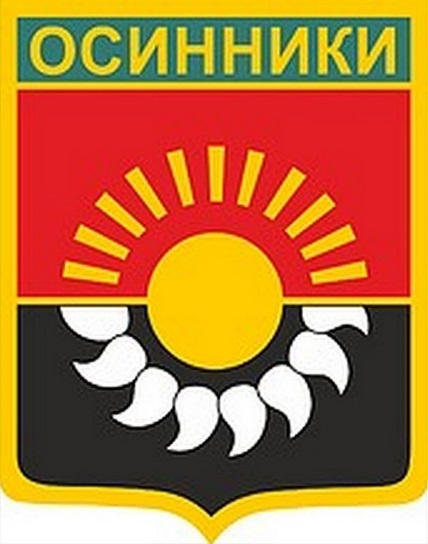 Осинники 2021СОСТАВ ПРОЕКТАОГЛАВЛЕНИЕГлава 6	Существующие и перспективные балансы производительности водоподготовительных установок и максимального потребления теплоносителя теплопотребляющими установками потребителей, в том числе в аварийных режимах	46.1	Расчетная величина нормативных потерь теплоносителя в тепловых сетях в зонах действия источников тепловой энергии	46.2	Максимальный и среднечасовой расход теплоносителя (расход сетевой воды) на горячее водоснабжение потребителей с использованием открытой системы теплоснабжения в зоне действия каждого источника тепловой энергии, рассчитываемый с учетом прогнозных сроков перевода потребителей, подключенных к открытой системе теплоснабжения (горячего водоснабжения), на закрытую систему горячего водоснабжения	66.3	Сведения о наличии баков-аккумуляторов	66.4	Нормативный и фактический (для эксплуатационного и аварийного режимов) часовой расход подпиточной воды в зоне действия источников тепловой энергии	66.5	Существующий и перспективный баланс производительности водоподготовительных установок и потерь теплоносителя с учетом развития системы теплоснабжения.	11 Существующие и перспективные балансы производительности водоподготовительных установок и максимального потребления теплоносителя теплопотребляющими установками потребителей, в том числе в аварийных режимахРасчетная величина нормативных потерь теплоносителя в тепловых сетях в зонах действия источников тепловой энергииНормативные технологические потери теплоносителя в тепловых сетях теплосетевых организаций рассчитывались в соответствии с «Инструкцией по организации в Минэнерго России работы по расчету и обоснованию нормативов технологических потерь при передаче тепловой энергии», утверждённой приказом от 30.12.2008 г. Нормативные потери ежегодно проходят утверждение в Минэнерго России. Значения нормативных потерь тепловой энергии и сетевой воды в зоне действия ПАО «ЮК ГРЭС» по узлу теплоснабжения г. Осинники представлена в таблице 6.1.1.Таблица 6.1.1 Нормативные значения тепловых потерь и потерь теплоносителя в тепловых сетях ЮК ГРЭС за 2020 г.Нормативные технически обоснованные потери теплоносителя в тепловых сетях Осинниковского ГО представлены в таблице 6.1.2.Таблица 6.1.2 Нормативные технически обоснованные потери теплоносителя в тепловых сетях Осинниковского ГОМаксимальный и среднечасовой расход теплоносителя (расход сетевой воды) на горячее водоснабжение потребителей с использованием открытой системы теплоснабжения в зоне действия каждого источника тепловой энергии, рассчитываемый с учетом прогнозных сроков перевода потребителей, подключенных к открытой системе теплоснабжения (горячего водоснабжения), на закрытую систему горячего водоснабженияНа территории Осинниковского городского округа горячее водоснабжение по открытой схеме не осуществляется.Сведения о наличии баков-аккумуляторовНа котельной №  3имеются баки-аккумуляторы ГВС .Нормативный и фактический (для эксплуатационного и аварийного режимов) часовой расход подпиточной воды в зоне действия источников тепловой энергииСреднегодовая утечка теплоносителя (м³/ч) из водяных тепловых сетей должна быть не более 0,25% среднегодового объема воды в тепловой сети и присоединенных системах теплоснабжения независимо от схемы присоединения (за исключением систем горячего водоснабжения, присоединенных через водоподогреватели). Сезонная норма утечки теплоносителя устанавливается в пределах среднегодового значения.Для открытых и закрытых систем теплоснабжения должна предусматриваться дополнительно аварийная подпитка химически не обработанной и не деаэрированной водой, расход которой принимается в количестве 2% среднегодового объема воды в тепловой сети и присоединенных системах теплоснабжения независимо от схемы присоединения (за исключением систем горячего водоснабжения, присоединенных через водоподогреватели), если другое не предусмотрено проектными (эксплуатационными) решениями. При наличии нескольких отдельных тепловых сетей, отходящих от коллектора источника тепла, аварийную подпитку допускается определять только для одной наибольшей по объему тепловой сети. Для открытых систем теплоснабжения аварийная подпитка должна обеспечиваться только из систем хозяйственно-питьевого водоснабжения.Часовые расходы подпиточной воды в зонах действия источников тепловой энергии представлены в таблице 6.4.2.Таблица 6.4.1 Расходы теплоносителяСуществующий и перспективный баланс производительности водоподготовительных установок и потерь теплоносителя с учетом развития системы теплоснабжения.Существующий баланс производительности водоподготовительных установок ЮК ГРЭС представлен в таблице 6.5.1.Таблица 6.5.1 Баланс производительности ВПУ ЮК ГРЭСХимводоподготовка на большинстве котельных Осинниковского городского округа отсутствует, подпитка сетевой воды (и соответственно котлового контура) осуществляется сырой водой.В настоящее время водоподготовка осуществляется на пяти источниках: котельной № 3, 3Т, 4Т, 5Т, БиС. Характеристики водоподготовительных установок в таблице 6.5.2.Таблица 6.5.2 Характеристика водоподготовительных установокВ перспективе на новых блочно-модульных котельных и трех реконструируемых котельных пос. Тайжина планируется осуществление водоподготовки на установках для умягчения воды.НаименованиеПримечание12Том 1. Обосновывающие материалыГлава 1 «Существующее положение в сфере производства, передачи и потребления тепловой энергии для целей теплоснабжения»Глава 2 «Существующее и перспективное потребление тепловой энергии на цели теплоснабжения»Глава 3 «Электронная модель системы теплоснабжения Осинниковского городского округа»Глава 4 «Существующие и перспективные балансы тепловой мощности источников тепловой энергии и тепловой нагрузки потребителей»Глава 5 «Мастер-план развития систем теплоснабжения Осинниковского городского округа»Глава 6 «Существующие и перспективные балансы производительности водоподготовительных установок и максимального потребления теплоносителя теплопотребляющими установками потребителей, в том числе в аварийных режимах»Глава 7 «Предложения по строительству, реконструкции и техническому перевооружению источников тепловой энергии»Глава 8 «Предложения по строительству и реконструкции тепловых сетей»Глава 9 «Предложения по переводу открытых систем теплоснабжения (горячего водоснабжения) в закрытые системы горячего водоснабжения»Глава 10 «Перспективные топливные балансы»Глава 11 «Оценка надежности теплоснабжения»Глава 12 «Обоснование инвестиций в строительство, реконструкцию и техническое перевооружение»Глава 13 «Индикаторы развития систем теплоснабжения городского округа»Глава 14 «Ценовые (тарифные) последствия»Глава 15 «Реестр единых теплоснабжающих организаций»Глава 16 «Реестр проектов схемы теплоснабжения»Глава 17 «Замечания и предложения к проекту схемы теплоснабжения»Глава 18 «Сводный том изменений, выполненных в доработанной и (или) актуализированной схеме теплоснабжения»Том 2. Утверждаемая частьОрганизация (организационно правовая форма; наименование; местонахождение)Нормативы на 2018 г.Нормативы на 2018 г.Нормативы на 2018 г.Организация (организационно правовая форма; наименование; местонахождение)потери и затраты теплоносителей,м3потери тепловой энергии, тыс. Гкалрасход электроэнергии, тыс. кВт*чПАО «ЮК ГРЭС» по узлу теплоснабжения г. ОсинникиТеплоноситель - парТеплоноситель - парТеплоноситель - парПАО «ЮК ГРЭС» по узлу теплоснабжения г. Осинники---ПАО «ЮК ГРЭС» по узлу теплоснабжения г. ОсинникиТеплоноситель - водаТеплоноситель - водаТеплоноситель - водаПАО «ЮК ГРЭС» по узлу теплоснабжения г. Осинники303146124,3397359№ п/пНаименование источникаЕд. измер.201820192020202120222023202420252026202720281котельная детского сада № 8м32,016,1616,1616,162котельная №3м338 598,02586,232586,232586,232586,232586,232586,232586,232586,232586,232586,233котельная школы №7м33,010,7510,7510,7510,7510,7510,7510,7510,754Котельная школы №16м37,034,7134,7134,7134,7134,7134,7134,7134,7134,7134,715Котельная №2м37 656,018401840184018401840184018406Котельная Тобольскаям310 578,0845,34845,34845,34845,34845,34845,34845,34845,34845,34845,347Котельная БИСм31 521,01 521,01 521,01 521,01 521,01 521,01 521,01 521,01 521,01 521,01 521,08Котельная ж/д №1м3763,0203,67203,67203,67203,67203,67203,67203,67203,67203,67203,679Котельная ж/д №2м33 011,020,1620,1620,1620,1620,1620,1620,1620,1620,1620,1610Котельная №3Тм345 556,02691,432691,432691,432691,432691,432691,432691,432691,432691,432691,4311Котельная №4Тм310 453,0883,71883,71883,71883,71883,71883,71883,71883,71883,71883,7112Котельная №5Тм321 302,01150,241150,241150,241150,241150,241150,241150,241150,241150,241150,2413ЦТП-1м3101 320,042146,6342146,6342146,6342146,6342146,6342146,6342146,6342146,6342146,6342146,6314ЦТП-2м315 455,02144,142144,142144,142144,142144,142144,142144,142144,142144,142144,1415ЦТП-4м323 473,01344,221344,221344,221344,221344,221344,221344,221344,221344,221344,2216ЦТП-5м326 846,01405,261405,261405,261405,261405,261405,261405,261405,261405,261405,2617ЦТП-6м318 536,03293,083293,083293,083293,083293,083293,083293,083293,083293,083293,0818ЦТП-7м322 013,03504,453504,453504,453504,453504,453504,453504,453504,453504,453504,4518ЦТП-8 (новое)м30,018404426,234426,2319Магистраль ЮК ГРЭС - ОсинникиМ3244973,19244973,19244973,19244973,19244973,19244973,19244973,19244973,19244973,19244973,19Итого:347 093,0309093,90309093,90309093,90307077,74307077,74307077,74307077,74307077,74307077,74307077,74№ п/пНаименование источникаЕд. измер.20182019202020212022202320242025202620272028№ п/пНаименование источникаЕд. измер.201820192020202120222023202420252026202720281котельная детского сада № 8Расход сетевой воды на отопление, вентиляциют/ч2,522,522,522,520000000Расход сетевой воды на ГВС по закрытой системет/ч0,000,000,000,000,000,000,000,000,000,000,00Всего подпитка тепловой сети, в т.ч.: т/ч0,010,010,010,010000000отпуск теплоносителя из тепловых сетей на нужды ГВС (для открытых систем) т/ч0,000,000,000,000,000,000,000,000,000,000,00нормативные утечки теплоносителят/ч0,010,010,010,010000000сверхнормативные утечки теплоносителят/ч0,000,000,000,000,000,000,000,000,000,000,00Суммарный расход сетевой воды в сетевой воды в подающей магистралит/ч2,532,532,532,5300000002котельная №3Расход сетевой воды на отопление, вентиляциют/ч182,76182,76182,76182,76182,76182,76182,76182,760,000,000,00Расход сетевой воды на ГВС по закрытой системет/ч39,8039,8039,8039,8039,8039,8039,8039,800,000,000,00Всего подпитка тепловой сети, в т.ч.: т/ч0,980,980,980,980,980,980,980,980,000,000,00отпуск теплоносителя из тепловых сетей на нужды ГВС (для открытых систем) т/ч0,000,000,000,000,000,000,000,000,000,000,00нормативные утечки теплоносителят/ч0,980,980,980,980,980,980,980,980,000,000,00сверхнормативные утечки теплоносителят/ч0,000,000,000,000,000,000,000,000,000,000,00Суммарный расход сетевой воды в сетевой воды в подающей магистралит/ч223,54223,54223,54223,54223,54223,54182,76182,760,000,000,003котельная школы №7Расход сетевой воды на отопление, вентиляциют/ч8,648,648,648,648,648,648,648,648,648,648,64Расход сетевой воды на ГВС по закрытой системет/ч0,000,000,000,000,000,000,000,000,000,000,00Всего подпитка тепловой сети, в т.ч.: т/ч0,040,040,040,040,040,040,040,040,040,040,04отпуск теплоносителя из тепловых сетей на нужды ГВС (для открытых систем) т/ч0,000,000,000,000,000,000,000,000,000,000,00нормативные утечки теплоносителят/ч0,040,040,040,040,040,040,040,040,040,040,04сверхнормативные утечки теплоносителят/ч0,000,000,000,000,000,000,000,000,000,000,00Суммарный расход сетевой воды в сетевой воды в подающей магистралит/ч8,688,688,688,688,688,688,688,688,688,688,684Котельная школы №16Расход сетевой воды на отопление, вентиляциют/ч14,8814,8814,8814,8814,8814,8814,8814,8814,8814,8814,88Расход сетевой воды на ГВС по закрытой системет/ч0,000,000,000,000,000,000,000,000,000,000,00Всего подпитка тепловой сети, в т.ч.: т/ч0,070,070,070,070,070,070,070,070,070,070,07отпуск теплоносителя из тепловых сетей на нужды ГВС (для открытых систем) т/ч0,000,000,000,000,000,000,000,000,000,000,00нормативные утечки теплоносителят/ч0,070,070,070,070,070,070,070,070,070,070,07сверхнормативные утечки теплоносителят/ч0,000,000,000,000,000,000,000,000,000,000,00Суммарный расход сетевой воды в сетевой воды в подающей магистралит/ч14,9514,9514,9514,9514,9514,9514,9514,9514,9514,9514,955Котельная №2Расход сетевой воды на отопление, вентиляциют/ч99,1299,1299,1299,1299,1299,1299,120,000,000,000,00Расход сетевой воды на ГВС по закрытой системет/ч18,6918,6918,6918,6918,6918,6918,690,000,000,000,00Всего подпитка тепловой сети, в т.ч.: т/ч0,530,530,530,530,530,530,530,000,000,000,00отпуск теплоносителя из тепловых сетей на нужды ГВС (для открытых систем) т/ч0,000,000,000,000,000,000,000,000,000,000,00нормативные утечки теплоносителят/ч0,530,530,530,530,530,530,530,000,000,000,00сверхнормативные утечки теплоносителят/ч0,000,000,000,000,000,000,000,000,000,000,00Суммарный расход сетевой воды в сетевой воды в подающей магистралит/ч118,33118,33118,33118,33118,33118,33118,330,000,000,000,006Котельная Тобольская99,1299,1299,12Расход сетевой воды на отопление, вентиляциют/ч72,4872,4872,4872,4872,4872,4872,4872,4872,4872,4872,48Расход сетевой воды на ГВС по закрытой системет/ч21,8921,8921,8921,8921,8921,8921,8921,8921,8921,8921,89Всего подпитка тепловой сети, в т.ч.: т/ч0,410,410,410,410,410,410,410,410,410,410,41отпуск теплоносителя из тепловых сетей на нужды ГВС (для открытых систем) т/ч0,000,000,000,000,000,000,000,000,000,000,00нормативные утечки теплоносителят/ч0,410,410,410,410,410,410,410,410,410,410,41сверхнормативные утечки теплоносителят/ч0,000,000,000,000,000,000,000,000,000,000,00Суммарный расход сетевой воды в сетевой воды в подающей магистралит/ч94,7794,7794,7794,7794,7794,7794,7794,7794,7794,7794,777Котельная БИСРасход сетевой воды на отопление, вентиляциют/ч42,4842,4842,4842,4842,4842,4842,4842,4842,4842,4842,48Расход сетевой воды на ГВС по закрытой системет/ч15,1715,1715,1715,1715,1715,1715,1715,1715,1715,1715,17Всего подпитка тепловой сети, в т.ч.: т/ч0,250,250,250,250,250,250,250,250,250,250,25отпуск теплоносителя из тепловых сетей на нужды ГВС (для открытых систем) т/ч0,000,000,000,000,000,000,000,000,000,000,00нормативные утечки теплоносителят/ч0,250,250,250,250,250,250,250,250,250,250,25сверхнормативные утечки теплоносителят/ч0,000,000,000,000,000,000,000,000,000,000,00Суммарный расход сетевой воды в сетевой воды в подающей магистралит/ч57,9057,9057,9057,9057,9057,9057,9057,9057,9057,9057,908Котельная ж/д №1Расход сетевой воды на отопление, вентиляциют/ч18,8018,8018,8018,8018,8018,8018,8018,8018,8018,8018,80Расход сетевой воды на ГВС по закрытой системет/ч3,743,743,743,743,743,743,743,743,743,743,74Всего подпитка тепловой сети, в т.ч.: т/ч0,100,100,100,100,100,100,100,100,100,100,10отпуск теплоносителя из тепловых сетей на нужды ГВС (для открытых систем) т/ч0,000,000,000,000,000,000,000,000,000,000,00нормативные утечки теплоносителят/ч0,100,100,100,100,100,100,100,100,100,100,10сверхнормативные утечки теплоносителят/ч0,000,000,000,000,000,000,000,000,000,000,00Суммарный расход сетевой воды в сетевой воды в подающей магистралит/ч22,6422,6422,6422,6422,6422,6422,6422,6422,6422,6422,649Котельная ж/д №2Расход сетевой воды на отопление, вентиляциют/ч18,8418,8418,8418,8418,8418,8418,8418,8418,8418,8418,84Расход сетевой воды на ГВС по закрытой системет/ч7,117,117,117,117,117,117,117,117,117,117,11Всего подпитка тепловой сети, в т.ч.: т/ч0,110,110,110,110,110,110,110,110,110,110,11отпуск теплоносителя из тепловых сетей на нужды ГВС (для открытых систем) т/ч0,000,000,000,000,000,000,000,000,000,000,00нормативные утечки теплоносителят/ч0,110,110,110,110,110,110,110,110,110,110,11сверхнормативные утечки теплоносителят/ч0,000,000,000,000,000,000,000,000,000,000,00Суммарный расход сетевой воды в сетевой воды в подающей магистралит/ч26,0726,0726,0726,0726,0726,0726,0726,0726,0726,0726,0710Котельная №3ТРасход сетевой воды на отопление, вентиляциют/ч167,88167,88167,88167,88167,88167,88167,88167,88167,88167,88167,88Расход сетевой воды на ГВС по закрытой системет/ч35,9135,9135,9135,9135,9135,9135,9135,9135,9135,9135,91Всего подпитка тепловой сети, в т.ч.: т/ч0,900,900,900,900,900,900,900,900,900,900,90отпуск теплоносителя из тепловых сетей на нужды ГВС (для открытых систем) т/ч0,000,000,000,000,000,000,000,000,000,000,00нормативные утечки теплоносителят/ч0,900,900,900,900,900,900,900,900,900,900,90сверхнормативные утечки теплоносителят/ч0,000,000,000,000,000,000,000,000,000,000,00Суммарный расход сетевой воды в сетевой воды в подающей магистралит/ч204,70204,70204,70204,70204,70204,70204,70204,70204,70204,70204,7011Котельная №4ТРасход сетевой воды на отопление, вентиляциют/ч144,76144,76144,76144,76144,76144,76144,76144,76144,76144,76144,76Расход сетевой воды на ГВС по закрытой системет/ч31,2331,2331,2331,2331,2331,2331,2331,2331,2331,2331,23Всего подпитка тепловой сети, в т.ч.: т/ч0,780,780,780,780,780,780,780,780,780,780,78отпуск теплоносителя из тепловых сетей на нужды ГВС (для открытых систем) т/ч0,000,000,000,000,000,000,000,000,000,000,00нормативные утечки теплоносителят/ч0,780,780,780,780,780,780,780,780,780,780,78сверхнормативные утечки теплоносителят/ч0,000,000,000,000,000,000,000,000,000,000,00Суммарный расход сетевой воды в сетевой воды в подающей магистралит/ч176,77176,77176,77176,77176,77176,77176,77176,77176,77176,77176,7712Котельная №5ТРасход сетевой воды на отопление, вентиляциют/ч120,68120,68120,68120,68120,68120,68120,68120,68120,68120,68120,68Расход сетевой воды на ГВС по закрытой системет/ч28,1728,1728,1728,1728,1728,1728,1728,1728,1728,1728,17Всего подпитка тепловой сети, в т.ч.: т/ч0,660,660,660,660,660,660,660,660,660,660,66отпуск теплоносителя из тепловых сетей на нужды ГВС (для открытых систем) т/ч0,000,000,000,000,000,000,000,000,000,000,00нормативные утечки теплоносителят/ч0,660,660,660,660,660,660,660,660,660,660,66сверхнормативные утечки теплоносителят/ч0,000,000,000,000,000,000,000,000,000,000,00Суммарный расход сетевой воды в сетевой воды в подающей магистралит/ч149,51149,51149,51149,51149,51149,51149,51149,51149,51149,51149,51№Наименование20201Производительность ВПУ, т/ч4502Средневзвешенный срок службы, лет513Располагаемая производительность ВПУ, т/ч4504Потери располагаемой производительности, %155Собственные нужды, т/ч676Количество баков-аккумуляторов теплоносителя, шт.нет7Емкость баков аккумуляторов, тыс.м³-8Всего подпитка тепловой сети, т/ч, в т.ч.:1509Нормативные утечки теплоносителя, т/чн/д10Сверхнормативные утечки теплоносителя, т/чн/д11Отпуск теплоносителя из тепловых сетей на цели горячего водоснабжения (для открытых систем теплоснабжения), т/чн/д12Максимум подпитки тепловой сети в эксплуатационном режиме, т/ч20013Максимальная подпитка тепловой сети в период повреждения участка, т/ч20014Резерв (+)/дефицит (-) ВПУ, т/ч5015Доля резерва, %33№ п/пНаименование объектаНаименование ХВППроизводительность ВПУ,м3/чСредневзвешенный срок службы, летРасполагаемая производительность ВПУ, т/ч№ п/пНаименование объектаНаименование ХВППроизводительность ВПУ,м3/чСредневзвешенный срок службы, летРасполагаемая производительность ВПУ, т/ч1.Котельная № 3Установка умягчения воды STF 1248-90001,5–1,52.Котельная БИСУстановка умягчения воды непрерывного действия  HydroTech серии STF 0835-9000(9100)0,6–0,63.Котельная № 3ТУстановка умягчения воды STF 1044-90001–13.Котельная № 3ТУстановка умягчения воды непрерывного действия  АКВАФЛОУ серии SF/2-95 тип TWIN5,6–5,64.Котельная № 4ТУстановка умягчения воды периодического действия HydroTech серии SSF 1865-28503,5–3,55.Котельная № 5ТУстановка умягчения воды непрерывного действия  HydroTech серии SDF 2469-2850 NT#77,3–7,3